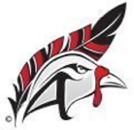 203.2 ORDER OF THE REGULAR SCHOOL BOARD MEETINGI.	PURPOSEThe purpose of this policy is to ensure consistency in the order of business at regular school board meetings.II.	GENERAL STATEMENT OF POLICYIt is the policy of the school board to consider matters that come before it in a consistent and orderly manner.III.	ORDERA.	The school board shall conduct an orderly school board meeting.  The school board will, at all regular school board meetings, follow an agenda order similar to:Call to orderPledge of Allegiance3.	Roll Call	 4.	Comments from Visitors5.	Approval of Agenda6. 	Scheduled Presentations7.	Old Business 			8.	New Business9.	Approval of Consent Agenda 			10.	Open Discussion items 11.	Administrative Reports:A.  Board ReportsB.  Committee ReportsC. Superintendent’s ReportsD.  Principal’s Reports12.Upcoming Meetings13.Adjournment.B. The school board may depart from the order of business with the consent of the majority of members present.Legal References:	Minn. Stat. § 123B.09, Subd. 7 (Boards of Independent School Districts)Cross References:	MSBA/MASA Model Policy 203 (Operation of the School Board – Governing Rules)	MSBA/MASA Model Policy 203.5 (School Board Meeting Agenda)	MSBA/MASA Model Policy 203.6 (Consent Agendas)Source:			Aitkin Independent School District No. 0001, Aitkin, MNReviewed: 		12/17/12, 7/17/23Approved:  		9/8/77 (BDA, BDB, BDDA), 11/20/84 (BDA), 4/15/86 (BDA),	6/19/95 (BDA), 1/7/13, 4/17/17, 7/17/23